
Edward Siebert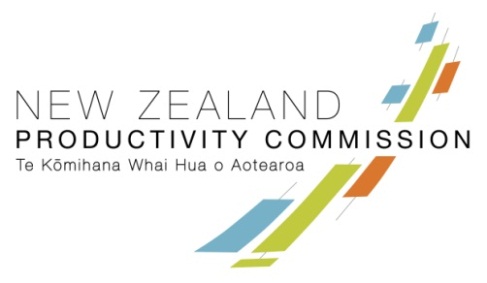 ClerkCommerce Select CommitteeParliament29 November 2016Dear EdwardPRODUCTIVITY COMMISSION 2015/16 ANNUAL REVIEWPlease find attached the Commission’s response to the Committee’s written questions. If you require clarification of any of our answers before the hearing, please let me know. We have also attached a number of other supporting documents to support our answers and these are itemised below. These include our 2014-18 Statement of Intent and 2016/17 Statement of Performance Expectations to give the Committee a fuller appreciation of our current work programme and strategic objectives.Please note that for one written question we are unable to fully update the Committee at this time. This is the question related to capital expenditure and our update for the 2015/16, 2014/15, and 2013/14 financial years. Our financial services provider (Inland Revenue Department) holds this information and has been unable to provide data due to Asteron House being temporarily closed for safety reasons following the recent seismic activity in Wellington. We will forward this information as soon as we are able.Please note that where meaningful comparative statistics or data exists across financial years we have provided this information for the Committee. In the particular case of our Commission such comparisons are not yet meaningful in regard to the human resource-related questions given our small size and that we have spent the first five years in operation building our structure and recruiting to a full staffing level.I confirm that at this point the witnesses attending the annual review hearing at 10.00am on Thursday 1 December will include myself and the Commission’s General Manager (Daiman Smith). We will advise you prior to the hearing if any other Commission representatives will attend and look forward to discussing our performance with the Committee shortly.Yours sincerely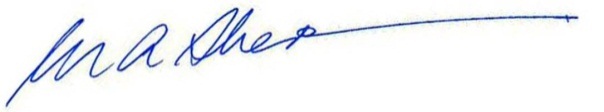 Murray SherwinChairCopied: by email: edward.siebert@parliament.govt.nz[NB: a list of attached documentation follows on the next page]Attached:Commerce Committee – Questions for Written Answer 1-102New Zealand Productivity Commission, 2014-18 Statement of IntentNew Zealand Productivity Commission, 2016/17 Statement of Performance ExpectationsNew Zealand Productivity Commission, Triannual Report – 1 July 2015 to 31 October 2015 New Zealand Productivity Commission, Triannual Report – 1 November 2015 to 28 February 2016New Zealand Productivity Commission, 2015/16 Annual Report2015/16 Expert Evaluation Documents (Inquiries and Research):Evaluation of the New Zealand Productivity Commission Report “More Effective Social Services”, David A. Preston, November 2015A review for the Productivity Commission of its report on Using land for housing, Rob Laking, Wellington, December 2015Inquiry: More effective social services (David Preston)Review of NZ Productivity Commission’s research: 2016, NZIER report to New Zealand Productivity Commission, September 2016New Zealand Productivity Commission Corporate & Administrative Policy Series: 2.3. Accepting Gifts & HospitalityNew Zealand Productivity Commission Gifts Register (2015/16 excerpt)Productivity Commission – Consultant Spend 2011-2016 Consultants & Contractors table